KARTA ZGŁOSZENIA DO UDZIAŁU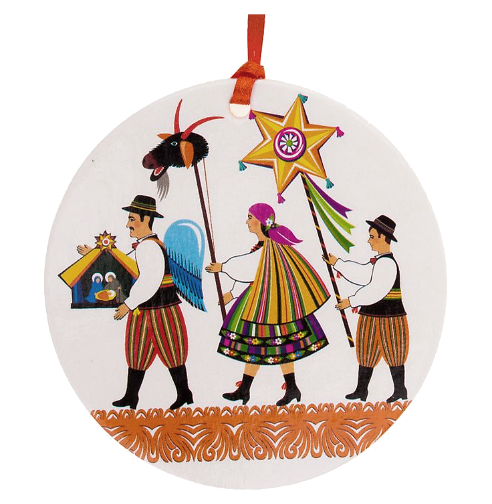 W XVI KONKURSIE BOŻONARODZENIOWYM„RADOSNE ŚWIĘTA- TWÓRCZE ŚWIĘTA”Kategoria plastycznaIMIĘ I NAZWISKO UCZESTNIKA…………………………………………………..ADRES UCZESTNIKA……………………………………………………………………..TELEFON UCZESTNIKA…………………………………………………………………SZKOŁA, KLASA…………………………………………………………………………..…………………………………………………………………………………………………..IMIĘ I NAZWISKO OPIEKUNA/ INSTRUKTORA……………………………….…………………………………………………………………………………………………….KARTA ZGŁOSZENIA DO UDZIAŁU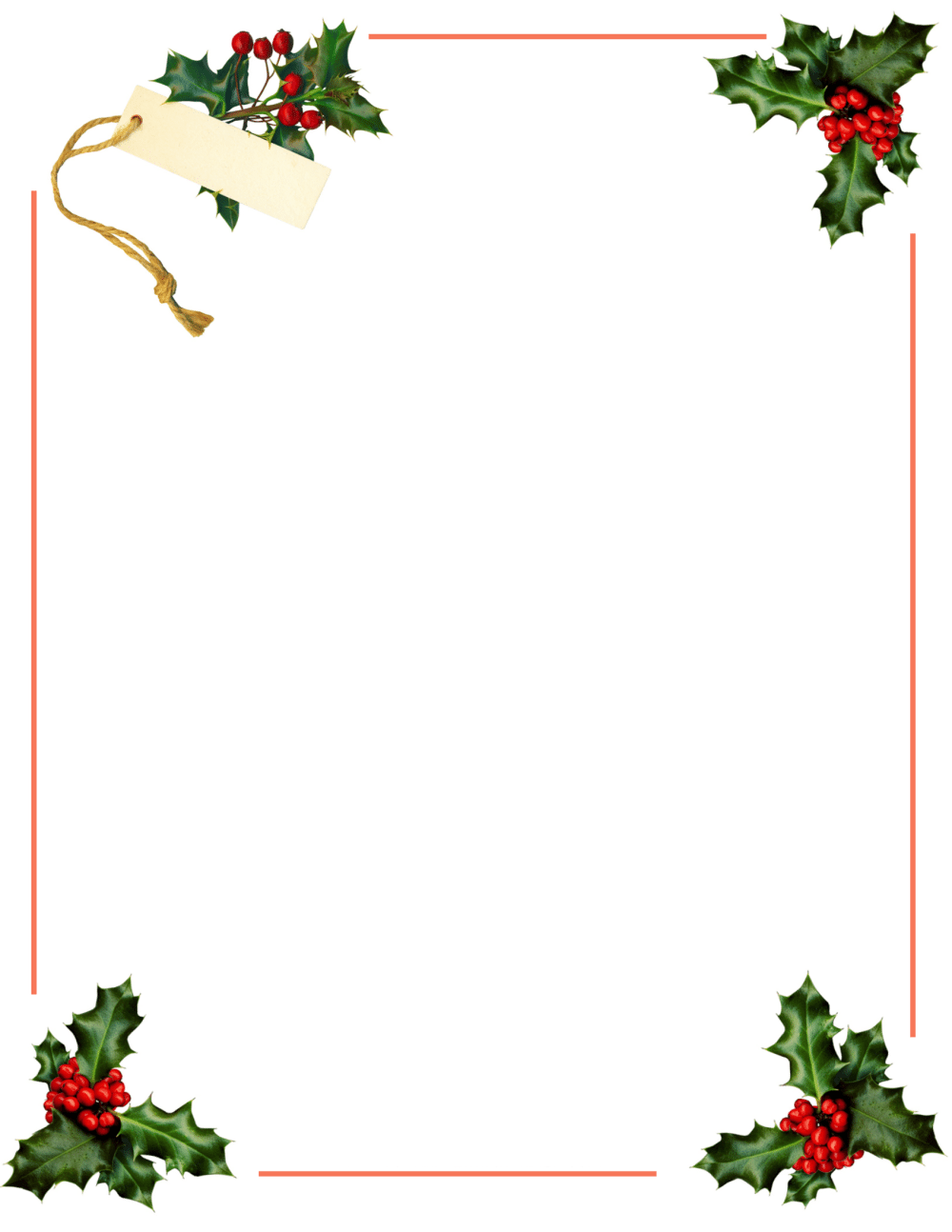 W XVI KONKURSIE BOŻONARODZENIOWYM „RADOSNE ŚWIĘTA- TWÓRCZE ŚWIĘTA”Quiz wiedzy o Bożym NarodzeniuIMIĘ I NAZWISKO UCZESTNIKA…………………………………………………..ADRES UCZESTNIKA……………………………………………………………………..TELEFON UCZESTNIKA…………………………………………………………………SZKOŁA, KLASA…………………………………………………………………………..…………………………………………………………………………………………………..IMIĘ I NAZWISKO OPIEKUNA/ INSTRUKTORA……………………………….…………………………………………………………………………………………………….KARTA ZGŁOSZENIA DO UDZIAŁUW XVI KONKURSIE BOŻONARODZENIOWYM „RADOSNE ŚWIĘTA- TWÓRCZE ŚWIĘTA”Kategoria literackaIMIĘ I NAZWISKO UCZESTNIKA…………………………………………………..ADRES UCZESTNIKA……………………………………………………………………..TELEFON UCZESTNIKA…………………………………………………………………SZKOŁA, KLASA…………………………………………………………………………..…………………………………………………………………………………………………..FORMA I TYTUŁ UTWORU KONKURSOWEGO……………………………………………………………………………………………………………………………………IMIĘ I NAZWISKO OPIEKUNA/ INSTRUKTORA……………………………….…………………………………………………………………………………………………….KARTA ZGŁOSZENIA DO UDZIAŁUW XVI KONKURSIE BOŻONARODZENIOWYM „RADOSNE ŚWIĘTA- TWÓRCZE ŚWIĘTA”Kategoria muzycznaIMIĘ I NAZWISKO UCZESTNIKA…………………………………………………..ADRES UCZESTNIKA…………………………………………………………………….TELEFON UCZESTNIKA………………………………………………………………SZKOŁA, KLASA…………………………………………………………………………..…………………………………………………………………………………………………..TYTUŁ WYKONYWANEGO UTWORU……………………………………………RODZAJ AKOMPANIAMENTU(podkład / instrument)……………………IMIĘ I NAZWISKO OPIEKUNA/ INSTRUKTORA……………………………….…………………………………………………………………………………………………….Klauzula informacyjna:Zgodnie z art. 13 ust. 1 i ust. 2 ogólnego rozporządzenia o ochronie danych osobowych z dnia 27 kwietnia 2016r. (Dz. Urz. UE L 119 z 04.05.2016) informuję, iż:Administratorem  danych osobowych jest Liceum Ogólnokształcące im. Komisji Edukacji Narodowej w Dynowie, ul. 1 Maja 17, 36-065 Dynów.Administrator danych osobowych powołał inspektora ochrony danych nadzorującego prawidłowość przetwarzania danych osobowych, z którym można skontaktować się za pośrednictwem adresu e-mail: inspektor.lodyn.odo@gmail.com Dane osobowe przetwarzane będą dla celu organizacji i przeprowadzenia XV Międzyszkolnego Konkursu Bożonarodzeniowego „Radosne święta – twórcze  święta”Podstawą do przetwarzania danych osobowychjest zgoda na przetwarzanie danychosobowych.Podanie danych jest dobrowolne, jednak konieczne do realizacji celów, do jakich zostały zebrane.Dane nie będą udostępniane podmiotom zewnętrznym, z wyjątkiem przypadków przewidzianych przepisami prawa.Dane przechowywane będą przez okres niezbędny do realizacji wyżej określonych celów.Każdy ma prawo dostępu do treści swoich danych,prawo ich sprostowania, usunięcia, ograniczenia przetwarzania,prawo do przenoszenia danych, prawo do wniesienia sprzeciwu, prawo do cofnięcia zgody w dowolnym momencie.Każda osoba ma  prawo do wniesienia skargi do Generalnego Inspektora Ochrony Danych Osobowych.OświadczenieOświadczam, iż:Wyrażam zgodę na przetwarzanie danych osobowych mojego dziecka…………………………………………………….. zawartych w formularzu zgłoszeniowym do celów związanych bezpośrednio z organizacją XV Międzyszkolnego Konkursu Bożonarodzeniowego „Radosne święta – twórcze  święta” przez administratora danych.Podaję dane osobowe dobrowolnie i oświadczam, że są one zgodne z prawdą.Wyrażam zgodę na wykorzystanie  wizerunku mojego dziecka utrwalonego podczas realizacji XV Międzyszkolnego Konkursu Bożonarodzeniowego „Radosne święta – twórcze  święta” w materiałach promocyjnych i informacyjnych.Zapoznałem (-am) się z treścią klauzuli informacyjnej, w tym z informacją o celu i sposobach przetwarzania danych osobowych oraz prawie dostępu do treści swoich danych i prawie ich poprawiania.………………………………………………                                                        ……………………………………………Miejscowość, data                                                 		 podpis rodzica/ prawnego  opiekunaPodpis osoby delegującej na konkursPieczęć szkołyPodpis osoby delegującej na konkursPieczęć szkołyPodpis osoby delegującej na konkursPieczęć szkołyPodpis osoby delegującej na konkursPieczęć szkoły